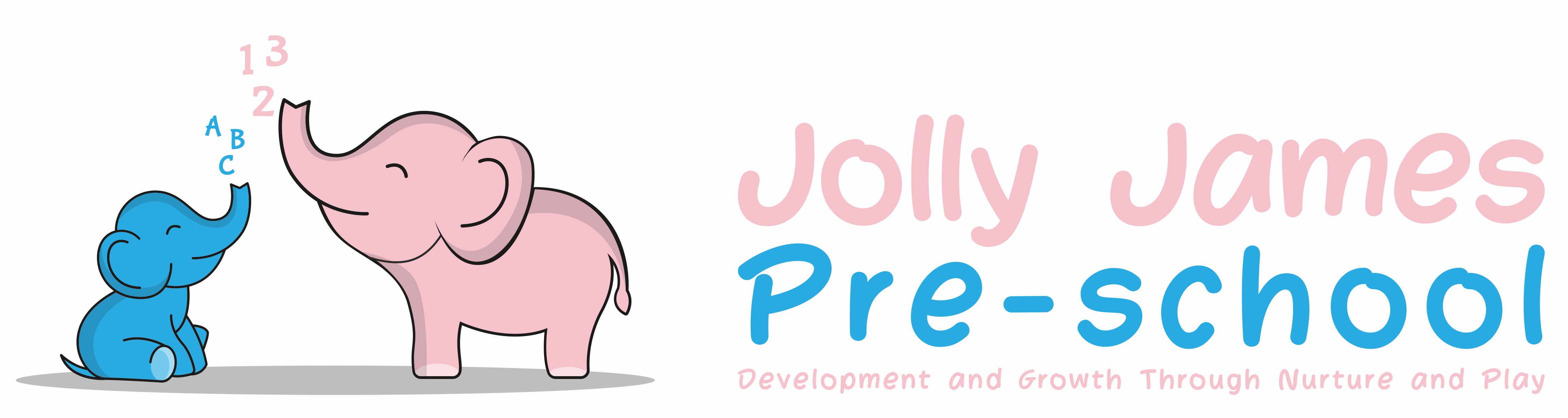 Maintaining Children’s Safety and Security On PremisesPolicy StatementWe maintain the highest possible security of our premises to ensure that each child is safely cared for during their time with us.ProceduresChildren’s personal safetyWe ensure all employed staff have been checked for criminal records via an enhanced disclosure through the DBSAdults do not normally supervise the children on their ownAll children are supervised by adults at all timesWhenever children are on the premises at least two adults are presentWe carry out risk assessments to ensure children are not made vulnerable within any part of our premises, nor by any activitySecuritySystems are in place for the safe arrival and departure of childrenThe times of the children’s arrivals and departures are recordedThe arrival and departure times of adults – staff, volunteers and visitors – are recordedOur systems prevent unauthorised access to our premisesOur systems prevent children from leaving our premises unnoticedThe personal possessions of staff and volunteers are securely stored during sessionsSigned By; Hayley Culverwell, ManagerDate to be reviewed; 21/8/24